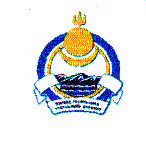 Совет депутатов муниципального образования сельское поселение «Иволгинское»Иволгинского района Республики Бурятия671050, Республика Бурятия, Иволгинский район, с. Иволгинск ул.Ленина, 23Тел. 8(30140)41067 факс 8(30140)41065Р Е Ш Е Н И Еот «____» ________ 2021 г.	                         № ___ О внесении изменений и дополнений в Решение Совета депутатов МО СП «Иволгинское» от 14.11.2019 г. № 42 «Об установлении и ведении в действие на территории муниципального образования сельского поселения «Иволгинское» земельного налога на налоговые периоды, начиная с 2019 года»В соответствии со статьей 387 части второй Налогового кодекса Российской Федерации, Федеральным законом от 06.10.2003 N 131-ФЗ "Об общих принципах организации местного самоуправления в Российской Федерации", Уставом муниципального образования сельское поселение «Иволгинское», Совет депутатовРЕШАЕТ:Внести следующее изменение и дополнение в раздел 9 «Положения об установлении и введении в действие на территории муниципального образования сельское поселение «Иволгинское» земельного налога налоговые периоды, начиная с 2019 года»:- 9.3 Освобождаются от налогообложения пенсионеры, получающие пенсии, назначаемые в порядке, установленные пенсионным законодательством;Настоящее решение вступают в силу с 1 января 2021 года и не ранее одного месяца со дня официального опубликования в районной газете «Жизнь Иволги».Данное Решение направить в МРИ ФНС России № 2 по Республике Бурятия.Глава муниципального образованиясельское поселение «Иволгинское»                                                              А.Ц. Мункуев